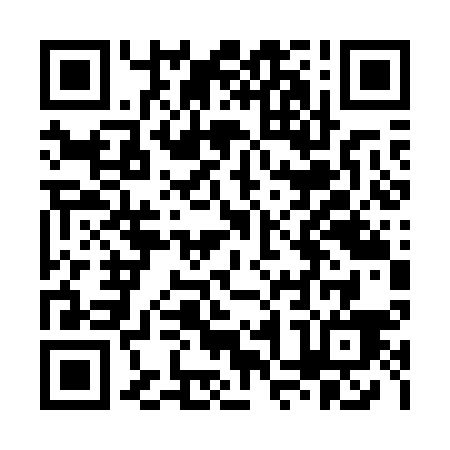 Ramadan times for Mascara, AlgeriaMon 11 Mar 2024 - Wed 10 Apr 2024High Latitude Method: NonePrayer Calculation Method: Algerian Ministry of Religious Affairs and WakfsAsar Calculation Method: ShafiPrayer times provided by https://www.salahtimes.comDateDayFajrSuhurSunriseDhuhrAsrIftarMaghribIsha11Mon5:515:517:151:094:317:047:048:2312Tue5:495:497:141:094:317:057:058:2413Wed5:485:487:131:094:327:067:068:2514Thu5:475:477:111:094:327:067:068:2615Fri5:455:457:101:084:327:077:078:2716Sat5:445:447:081:084:337:087:088:2817Sun5:425:427:071:084:337:097:098:2918Mon5:415:417:051:074:337:107:108:3019Tue5:395:397:041:074:347:117:118:3120Wed5:385:387:031:074:347:127:128:3221Thu5:365:367:011:064:347:127:128:3222Fri5:355:357:001:064:357:137:138:3323Sat5:335:336:581:064:357:147:148:3424Sun5:325:326:571:064:357:157:158:3525Mon5:305:306:561:054:357:167:168:3626Tue5:285:286:541:054:367:167:168:3727Wed5:275:276:531:054:367:177:178:3828Thu5:255:256:511:044:367:187:188:3929Fri5:245:246:501:044:367:197:198:4030Sat5:225:226:481:044:377:207:208:4131Sun5:215:216:471:034:377:207:208:421Mon5:195:196:461:034:377:217:218:432Tue5:185:186:441:034:377:227:228:443Wed5:165:166:431:034:377:237:238:454Thu5:145:146:411:024:387:247:248:465Fri5:135:136:401:024:387:257:258:476Sat5:115:116:391:024:387:257:258:487Sun5:105:106:371:014:387:267:268:498Mon5:085:086:361:014:387:277:278:509Tue5:065:066:351:014:397:287:288:5110Wed5:055:056:331:014:397:297:298:52